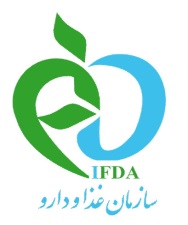 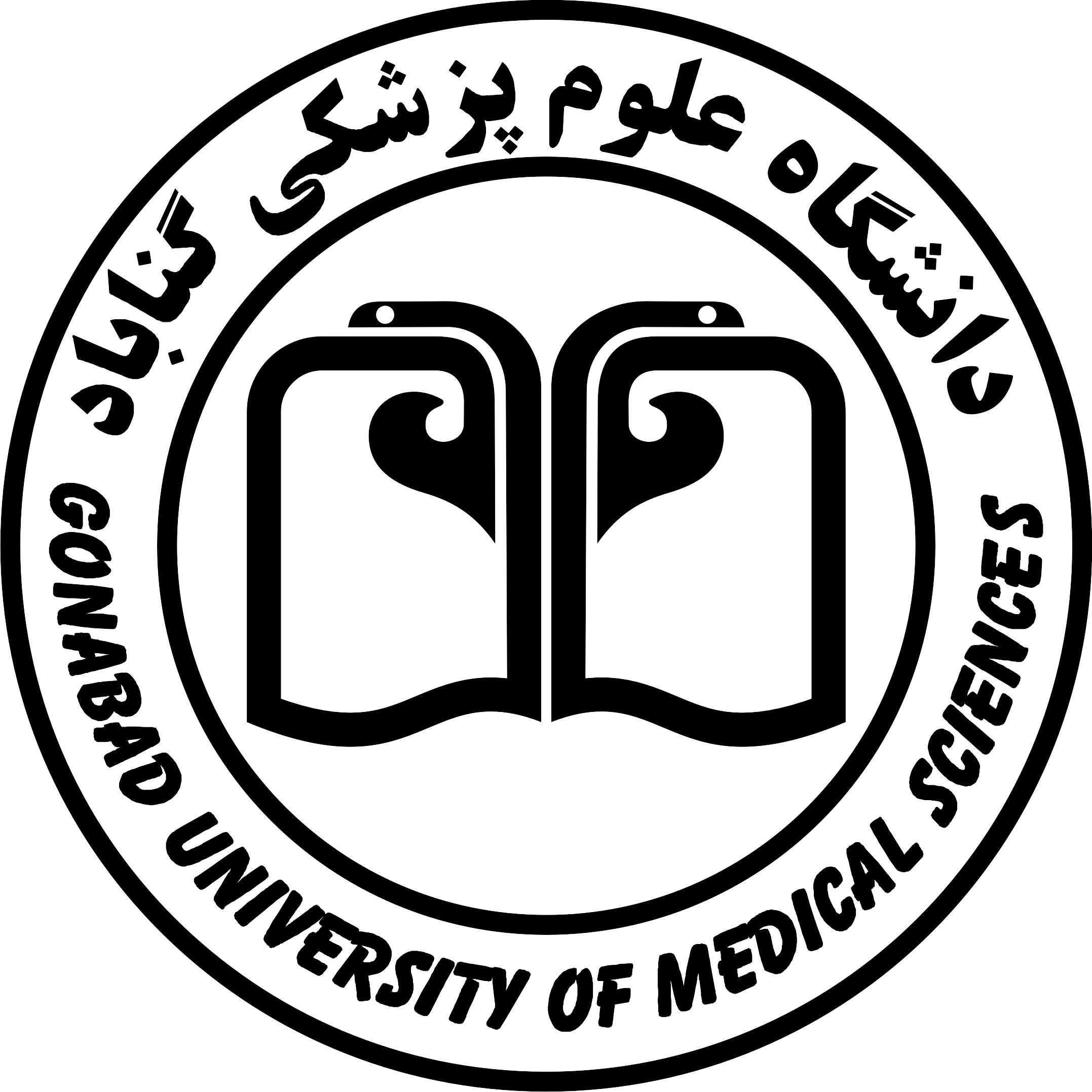                                               فلوچارت گردش کار صدور پروانه مسئول فنیمراجعه مسئول فنی به سامانه www.ttac.irبارگذاری اصل مدارک لازم                                                                                                 بررسی و انطباق رشته                اعلام به متقاضی                  ندارد                            تحصیلی با چارت و مدارک بارگذاری شده                                  با اصل مدرک        	دارد	                           مراجعه مدیر عامل به سامانه وثبت نام                    ارائه جدول آموزشی            ارسال درخواست برای بکارگیری مسئول فنی درسامانه               طی دوره آموزشی                          قبول درخواست توسط مسئول فنی                        ارائه گواهی آموزشی                 تایید صلاحیت مسئول فنی درسامانه